Solicitante_____________________________________________________________________Matrícula___________________________ 	        Cargo_____________________________ E-mail_______________________________     	Tel___________________________________Solicito autorização para que a instituição _________________________________________ ________________________________, Código/CNPJ nº _______________________, realize uma visita no Laboratório de Ecologia XXXXXXXXX, com os alunos desta instituição no dia ____/____/_______, estando ciente de toda a minha responsabilidade das Normas de Uso e Segurança do Laboratório de Ecologia XXXXXXXXXXX do DEMA/UFPB-Campus IV, bem como dos danos que o uso incorreto de equipamentos e materiais do laboratório possam acarretar à saúde dos alunos e de toda comunidade acadêmica.Período para a visita: (    ) Manhã      (     ) TardeNúmero de pessoas para esta visita: _________________Número de acompanhantes responsáveis da instituição solicitante: ______________Justificativa ___________________________________________________________________ _____________________________________________________________________________ _____________________________________________________________________________ Por motivos de segurança, é necessário formar grupos de no máximo 30 pessoas para entrar no laboratório.Rio Tinto, _____/______/______               _____________________________________ 			Solicitante□ Deferido      □ Indeferido 	_____________________________________________________________________________ _____________________________________________________________________________ _____________________________________________________________________________ _____________________________________________________________________________ Rio Tinto - PB, _____ /_____ /________ _________________________________________ Coordenador ou vice-coordenador do Laboratório 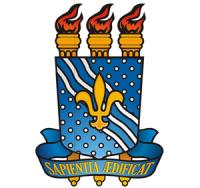 UNIVERSIDADE FEDERAL DA PARAÍBACENTRO DE CIÊNCIAS APLICADAS E EDUCAÇÃODEPARTAMENTO DE ENGENHARIA E MEIO AMBIENTESOLICITAÇÃO DE VISITAÇÃO DO LABORATÓRIOPARECER DO LABORATÓRIO